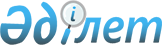 О внесении изменений в решение 34 сессии Бухар-Жырауского районного маслихата от 23 декабря 2010 года N 5 "О районном бюджете на 2011-2013 годы"
					
			С истёкшим сроком
			
			
		
					Решение 46 сессии Бухар-Жырауского районного маслихата Карагандинской области от 25 октября 2011 года N 4. Зарегистрировано Управлением юстиции Бухар-Жырауского района Карагандинской области 31 октября 2011 года N 8-11-123. Срок действия решения - до 1 января 2012 года
      В соответствии с Кодексом Республики Казахстан "Бюджетный кодекс Республики Казахстан" от 4 декабря 2008 года, Законом Республики Казахстан "О местном государственном управлении и самоуправлении в Республике Казахстан" от 23 января 2001 года районный маслихат РЕШИЛ:
      1. Внести в решение 34 сессии Бухар-Жырауского районного маслихата от 23 декабря 2010 года N 5 "О районном бюджете на 2011-2013 годы" (зарегистрированное в Реестре государственной регистрации нормативных правовых актов за N 8-11-110, опубликовано в районной газете "Сарыарқа" N 10 от 12 марта 2011 года), с изменениями, внесенными решением 38 сессии Бухар-Жырауского районного маслихата от 29 марта 2011 года N 4 "О внесении изменений в решение 34 сессии Бухар-Жырауского районного маслихата от 23 декабря 2010 года N 5 "О районном бюджете на 2011-2013 годы" (зарегистрированное в Реестре государственной регистрации нормативных правовых актов за N 8-11-113, опубликовано в районной газете "Сарыарқа" N 17 от 30 апреля 2011 года), решением 42 сессии Бухар-Жырауского районного маслихата от 30 июня 2011 года N 4 "О внесении изменений в решение 34 сессии Бухар-Жырауского районного маслихата от 23 декабря 2010 года N 5 "О районном бюджете на 2011-2013 годы" (зарегистрированное в Реестре государственной регистрации нормативных правовых актов за N 8-11-115, опубликовано в районной газете "Сарыарқа" N 30 от 30 июля 2011 года), решением 43 сессии Бухар-Жырауского районного маслихата от 11 августа 2011 года N 4 "О внесении изменений в решение 34 сессии Бухар-Жырауского районного маслихата от 23 декабря 2010 года N 5 "О районном бюджете на 2011-2013 годы" (зарегистрированное в Реестре государственной регистрации нормативных правовых актов за N 8-11-121, опубликовано в районной газете "Сарыарқа" N 37 от 17 сентября 2011 года) следующие изменения:
      1) в пункте 1:
      в подпункте 1):
      цифры "4778753" заменить цифрами "4809753";
      цифры "900666" заменить цифрами "929354";
      цифры "2918" заменить цифрами "3530";
      цифры "26500" заменить цифрами "28200";
      в подпункте 2):
      цифры "5151387" заменить цифрами "5169112";
      в подпункте 4):
      в абзаце первом цифру "0" заменить цифрами "3650";
      в абзаце втором цифру "0" заменить цифрами "3650";
      в подпункте 5):
      цифры "397179" заменить цифрами "387554";
      в подпункте 6):
      цифры "397179" заменить цифрами "387554";
      цифры "247172" заменить цифрами "237547";
      2) приложения 1, 4, 6 к указанному решению изложить в новой редакции согласно приложениям 1, 2, 3 к настоящему решению.
      2. Настоящее решение вводится в действие с 1 января 2011 года. Районный бюджет на 2011 год Целевые трансферты и бюджетные кредиты из республиканского и областного бюджета на 2011 год Расходы районного бюджета по сельским округам и поселкам на 2011 год
      продолжение таблицы
      продолжение таблицы
      продолжение таблицы
      продолжение таблицы
      продолжение таблицы
      продолжение таблицы
      продолжение таблицы
      продолжение таблицы
					© 2012. РГП на ПХВ «Институт законодательства и правовой информации Республики Казахстан» Министерства юстиции Республики Казахстан
				
Председатель сессии,
секретарь маслихата
А. ДжунуспековПриложение 1
к решению 46 сессии
Бухар-Жырауского
районного маслихата
от 25 октября 2011 года N 4
Приложение 1
к решению 34 сессии
Бухар-Жырауского
районного маслихата
от 23 декабря 2010 года N 5
Категория
Категория
Категория
Категория
Сумма (тысяч тенге)
Класс
Класс
Класс
Сумма (тысяч тенге)
Подкласс
Подкласс
Сумма (тысяч тенге)
Наименование
Сумма (тысяч тенге)
1
2
3
4
5
I. Доходы
4809753
1
Налоговые поступления
929354
01
Подоходный налог
219641
2
Индивидуальный подоходный налог
219641
03
Социальный налог
234896
1
Социальный налог
234896
04
Hалоги на собственность
391248
1
Hалоги на имущество
321092
3
Земельный налог
17831
4
Hалог на транспортные средства
46670
5
Единый земельный налог
5655
05
Внутренние налоги на товары, работы и услуги
77776
2
Акцизы
3547
3
Поступления за использование природных и других ресурсов
65652
4
Сборы за ведение предпринимательской и профессиональной деятельности
8327
5
Налог на игорный бизнес
250
08
Обязательные платежи, взимаемые за совершение юридически значимых действий и (или) выдачу документов уполномоченными на то государственными органами или должностными лицами
5793
1
Государственная пошлина
5793
2
Неналоговые поступления
3530
01
Доходы от государственной собственности
891
5
Доходы от аренды имущества, находящегося в государственной собственности
891
02
Поступления от реализации товаров (работ, услуг) государственными учреждениями, финансируемыми из государственного бюджета
367
1
Поступления от реализации товаров (работ, услуг) государственными учреждениями, финансируемыми из государственного бюджета
367
06
Прочие неналоговые поступления
2272
1
Прочие неналоговые поступления
2272
3
Поступления от продажи основного капитала
28200
03
Продажа земли и нематериальных активов
28200
1
Продажа земли
28200
4
Поступления трансфертов
3848669
02
Трансферты из вышестоящих органов государственного управления
3848669
2
Трансферты из областного бюджета
3848669
Функциональная группа
Функциональная группа
Функциональная группа
Функциональная группа
Функциональная группа
Сумма (тысяч тенге)
Функциональная подгруппа
Функциональная подгруппа
Функциональная подгруппа
Функциональная подгруппа
Сумма (тысяч тенге)
Администратор бюджетных программ
Администратор бюджетных программ
Администратор бюджетных программ
Сумма (тысяч тенге)
Программа
Программа
Сумма (тысяч тенге)
Наименование
Сумма (тысяч тенге)
1
2
3
4
5
6
II. Затраты
5169112
01
Государственные услуги общего характера
393766
1
Представительные, исполнительные и другие органы, выполняющие общие функции государственного управления
359441
112
Аппарат маслихата района (города областного значения)
15519
001
Услуги по обеспечению деятельности маслихата района (города областного значения)
15228
003
Капитальные расходы государственных органов
291
122
Аппарат акима района (города областного значения)
60943
001
Услуги по обеспечению деятельности акима района (города областного значения)
58162
003
Капитальные расходы государственных органов
2781
123
Аппарат акима района в городе, города районного значения, поселка, аула (села), аульного (сельского) округа
282979
001
Услуги по обеспечению деятельности акима района в городе, города районного значения, поселка, аула (села), аульного (сельского) округа
252618
022
Капитальные расходы государственных органов
30361
2
Финансовая деятельность
21245
452
Отдел финансов района (города областного значения)
21245
001
Услуги по реализации государственной политики в области исполнения бюджета района (города областного значения) и управления коммунальной собственностью района (города областного значения)
11255
003
Проведение оценки имущества в целях налогообложения
1671
011
Учет, хранение, оценка и реализация имущества, поступившего в коммунальную собственность
7989
018
Капитальные расходы государственных органов
330
5
Планирование и статистическая деятельность
13080
453
Отдел экономики и бюджетного планирования района (города областного значения)
13080
001
Услуги по реализации государственной политики в области формирования и развития экономической политики, системы государственного планирования и управления района (города областного значения)
13080
02
Оборона
10151
1
Военные нужды
7143
122
Аппарат акима района (города областного значения)
7143
005
Мероприятия в рамках исполнения всеобщей воинской обязанности
7143
2
Организация работы по чрезвычайным ситуациям
3008
122
Аппарат акима района (города областного значения)
3008
006
Предупреждение и ликвидация чрезвычайных ситуаций масштаба района (города областного значения)
621
007
Мероприятия по профилактике и тушению степных пожаров районного (городского) масштаба, а также пожаров в населенных пунктах, в которых не созданы органы государственной противопожарной службы
2387
03
Общественный порядок, безопасность, правовая, судебная, уголовно-исполнительная деятельность
213
1
Правоохранительная деятельность
213
458
Отдел жилищно-коммунального хозяйства, пассажирского транспорта и автомобильных дорог района (города областного значения)
213
021
Обеспечение безопасности дорожного движения в населенных пунктах
213
04
Образование
2608008
1
Дошкольное воспитание и обучение
117158
471
Отдел образования, физической культуры и спорта района (города областного значения)
117158
003
Обеспечение деятельности организаций дошкольного воспитания и обучения
95378
025
Увеличение размера доплаты за квалификационную категорию учителям школ и воспитателям дошкольных организаций образования
21780
2
Начальное, основное среднее и общее среднее образование
2445940
123
Аппарат акима района в городе, города районного значения, поселка, аула (села), аульного (сельского) округа
16506
005
Организация бесплатного подвоза учащихся до школы и обратно в аульной (сельской) местности
16506
471
Отдел образования, физической культуры и спорта района (города областного значения)
2429434
004
Общеобразовательное обучение
2376379
005
Дополнительное образование для детей и юношества
53055
9
Прочие услуги в области образования
44910
471
Отдел образования, физической культуры и спорта района (города областного значения)
44910
009
Приобретение и доставка учебников, учебно-методических комплексов для государственных учреждений образования района (города областного значения)
27976
020
Ежемесячные выплаты денежных средств опекунам (попечителям) на содержание ребенка сироты (детей-сирот), и ребенка (детей), оставшегося без попечения родителей
16934
05
Здравоохранение
2430
2
Охрана здоровья населения
2430
471
Отдел образования, физической культуры и спорта района (города областного значения)
2430
024
Реализация мероприятий в рамках Государственной программы "Саламатты Қазақстан" на 2011-2015 годы
2430
06
Социальная помощь и социальное обеспечение
171395
2
Социальная помощь
154190
451
Отдел занятости и социальных программ района (города областного значения)
154190
002
Программа занятости
26106
004
Оказание социальной помощи на приобретение топлива специалистам здравоохранения, образования, социального обеспечения, культуры и спорта в сельской местности в соответствии с законодательством Республики Казахстан
6193
005
Государственная адресная социальная помощь
19050
006
Жилищная помощь
7830
007
Социальная помощь отдельным категориям нуждающихся граждан по решениям местных представительных органов
5903
010
Материальное обеспечение детей-инвалидов, воспитывающихся и обучающихся на дому
1007
014
Оказание социальной помощи нуждающимся гражданам на дому
21750
016
Государственные пособия на детей до 18 лет
37644
017
Обеспечение нуждающихся инвалидов обязательными гигиеническими средствами и предоставление услуг специалистами жестового языка, индивидуальными помощниками в соответствии с индивидуальной программой реабилитации инвалида
18749
023
Обеспечение деятельности центров занятости
9958
9
Прочие услуги в области социальной помощи и социального обеспечения
17205
451
Отдел занятости и социальных программ района (города областного значения)
17205
001
Услуги по реализации государственной политики на местном уровне в области обеспечения занятости и реализации социальных программ для населения
16149
011
Оплата услуг по зачислению, выплате и доставке пособий и других социальных выплат
426
021
Капитальные расходы государственных органов
630
07
Жилищно-коммунальное хозяйство
520903
1
Жилищное хозяйство
379929
458
Отдел жилищно-коммунального хозяйства, пассажирского транспорта и автомобильных дорог района (города областного значения)
1254
004
Обеспечение жильем отдельных категорий граждан
1254
472
Отдел строительства, архитектуры и градостроительства района (города областного значения)
378675
003
Строительство и (или) приобретение жилья государственного коммунального жилищного фонда
311875
004
Развитие и обустройство инженерно-коммуникационной инфраструктуры
13843
018
Развитие инженерно-коммуникационной инфраструктуры в рамках Программы занятости 2020
52957
2
Коммунальное хозяйство
27825
123
Аппарат акима района в городе, города районного значения, поселка, аула (села), аульного (сельского) округа
23425
014
Организация водоснабжения населенных пунктов
23425
472
Отдел строительства, архитектуры и градостроительства района (города областного значения)
4400
005
Развитие коммунального хозяйства
4400
3
Благоустройство населенных пунктов
113149
123
Аппарат акима района в городе, города районного значения, поселка, аула (села), аульного (сельского) округа
113149
008
Освещение улиц населенных пунктов
28683
011
Благоустройство и озеленение населенных пунктов
84466
08
Культура, спорт, туризм и информационное пространство
320502
1
Деятельность в области культуры
158288
455
Отдел культуры и развития языков района (города областного значения)
158288
003
Поддержка культурно-досуговой работы
158288
2
Спорт
25763
471
Отдел образования, физической культуры и спорта района (города областного значения)
25763
013
Развитие массового спорта и национальных видов спорта
22572
014
Проведение спортивных соревнований на районном (города областного значения) уровне
1491
015
Подготовка и участие членов сборных команд района (города областного значения) по различным видам спорта на областных спортивных соревнованиях
1700
3
Информационное пространство
108895
455
Отдел культуры и развития языков района (города областного значения)
100667
006
Функционирование районных (городских) библиотек
97738
007
Развитие государственного языка и других языков народа Казахстана
2929
456
Отдел внутренней политики района (города областного значения)
8228
002
Услуги по проведению государственной информационной политики через газеты и журналы
6900
005
Услуги по проведению государственной информационной политики через телерадиовещание
1328
9
Прочие услуги по организации культуры, спорта, туризма и информационного пространства
27556
455
Отдел культуры и развития языков района (города областного значения)
9234
001
Услуги по реализации государственной политики на местном уровне в области развития языков и культуры
8711
010
Капитальные расходы государственных органов
523
456
Отдел внутренней политики района (города областного значения)
18322
001
Услуги по реализации государственной политики на местном уровне в области информации, укрепления государственности и формирования социального оптимизма граждан
8802
003
Реализация региональных программ в сфере молодежной политики
7700
006
Капитальные расходы государственных органов
1820
10
Сельское, водное, лесное, рыбное хозяйство, особо охраняемые природные территории, охрана окружающей среды и животного мира, земельные отношения
1008953
1
Сельское хозяйство
30566
453
Отдел экономики и бюджетного планирования района (города областного значения)
5695
099
Реализация мер социальной поддержки специалистов социальной сферы сельских населенных пунктов
5695
474
Отдел сельского хозяйства и ветеринарии района (города областного значения)
24871
001
Услуги по реализации государственной политики на местном уровне в сфере сельского хозяйства и ветеринарии
23162
003
Капитальные расходы государственных органов
1110
007
Организация отлова и уничтожения бродячих собак и кошек
599
2
Водное хозяйство
931476
472
Отдел строительства, архитектуры и градостроительства района (города областного значения)
931476
012
Развитие системы водоснабжения
931476
6
Земельные отношения
16294
463
Отдел земельных отношений района (города областного значения)
16294
001
Услуги по реализации государственной политики в области регулирования земельных отношений на территории района (города областного значения)
7742
003
Земельно-хозяйственное устройство населенных пунктов
2500
004
Организация работ по зонированию земель
6052
9
Прочие услуги в области сельского, водного, лесного, рыбного хозяйства, охраны окружающей среды и земельных отношений
30617
474
Отдел сельского хозяйства и ветеринарии района (города областного значения)
30617
013
Проведение противоэпизоотических мероприятий
30617
11
Промышленность, архитектурная, градостроительная и строительная деятельность
11804
2
Архитектурная, градостроительная и строительная деятельность
11804
472
Отдел строительства, архитектуры и градостроительства района (города областного значения)
11804
001
Услуги по реализации государственной политики в области строительства, архитектуры и градостроительства на местном уровне
11177
015
Капитальные расходы государственных органов
627
12
Транспорт и коммуникации
30021
1
Автомобильный транспорт
24871
123
Аппарат акима района в городе, города районного значения, поселка, аула (села), аульного (сельского) округа
13107
013
Обеспечение функционирования автомобильных дорог в городах районного значения, поселках, аулах (селах), аульных (сельских) округах
13107
458
Отдел жилищно-коммунального хозяйства, пассажирского транспорта и автомобильных дорог района (города областного значения)
11764
023
Обеспечение функционирования автомобильных дорог
11764
9
Прочие услуги в сфере транспорта и коммуникаций
5150
458
Отдел жилищно-коммунального хозяйства, пассажирского транспорта и автомобильных дорог района (города областного значения)
5150
024
Организация внутрипоселковых (внутригородских), пригородных и внутрирайонных общественных пассажирских перевозок
5150
13
Прочие
75529
3
Поддержка предпринимательской деятельности и защита конкуренции
8765
469
Отдел предпринимательства района (города областного значения)
8765
001
Услуги по реализации государственной политики на местном уровне в области развития предпринимательства и промышленности
7008
004
Капитальные расходы государственных органов
1757
9
Прочие
66764
451
Отдел занятости и социальных программ района (города областного значения)
15600
022
Поддержка частного предпринимательства в рамках программы "Дорожная карта бизнеса - 2020"
15600
452
Отдел финансов района (города областного значения)
17601
012
Резерв местного исполнительного органа района (города областного значения)
17601
458
Отдел жилищно-коммунального хозяйства, пассажирского транспорта и автомобильных дорог района (города областного значения)
12083
001
Услуги по реализации государственной политики на местном уровне в области жилищно-коммунального хозяйства, пассажирского транспорта и автомобильных дорог
11850
013
Капитальные расходы государственных органов
233
471
Отдел образования, физической культуры и спорта района (города областного значения)
21480
001
Услуги по обеспечению деятельности отдела образования, физической культуры и спорта
21480
15
Трансферты
15437
1
Трансферты
15437
452
Отдел финансов района (города областного значения)
15437
006
Возврат неиспользованных (недоиспользованных) целевых трансфертов
15437
III. Чистое бюджетное кредитование
24545
Бюджетные кредиты
26672
10
Сельское, водное, лесное, рыбное хозяйство, особо охраняемые природные территории, охрана окружающей среды и животного мира, земельные отношения
26672
1
Сельское хозяйство
26672
453
Отдел экономики и бюджетного планирования района (города областного значения)
26672
006
Бюджетные кредиты для реализации мер социальной поддержки специалистов социальной сферы сельских населенных пунктов
26672
Категория
Категория
Категория
Категория
Сумма (тысяч тенге)
Класс
Класс
Класс
Сумма (тысяч тенге)
Подкласс
Подкласс
Сумма (тысяч тенге)
Наименование
Сумма (тысяч тенге)
1
2
3
4
5
Погашение бюджетных кредитов
2127
5
Погашение бюджетных кредитов
2127
01
Погашение бюджетных кредитов
2127
1
Погашение бюджетных кредитов, выданных из государственного бюджета
2127
Функциональная группа
Функциональная группа
Функциональная группа
Функциональная группа
Функциональная группа
Сумма (тысяч тенге)
Функциональная подгруппа
Функциональная подгруппа
Функциональная подгруппа
Функциональная подгруппа
Сумма (тысяч тенге)
Администратор бюджетных программ
Администратор бюджетных программ
Администратор бюджетных программ
Сумма (тысяч тенге)
Программа
Программа
Сумма (тысяч тенге)
Наименование
Сумма (тысяч тенге)
1
2
3
4
5
6
IV. Сальдо по операциям с финансовыми активами
3650
Приобретение финансовых активов
3650
13
Прочие
3650
9
Прочие
3650
452
Отдел финансов района (города областного значения)
3650
014
Формирование или увеличение уставного капитала юридических лиц
3650
Категория
Категория
Категория
Категория
Сумма (тысяч тенге)
Класс
Класс
Класс
Сумма (тысяч тенге)
Подкласс
Подкласс
Сумма (тысяч тенге)
Наименование
Сумма (тысяч тенге)
2
3
4
5
Поступление от продажи финансовых активов государства
Функциональная группа
Функциональная группа
Функциональная группа
Функциональная группа
Функциональная группа
Сумма (тысяч тенге)
Функциональная подгруппа
Функциональная подгруппа
Функциональная подгруппа
Функциональная подгруппа
Сумма (тысяч тенге)
Администратор бюджетных программ
Администратор бюджетных программ
Администратор бюджетных программ
Сумма (тысяч тенге)
Программа
Программа
Сумма (тысяч тенге)
Наименование
Сумма (тысяч тенге)
1
2
3
4
5
6
V. Дефицит (профицит) бюджета
-387554
VI. Финансирование дефицита (использование профицита) бюджета
387554Приложение 2
к решению 46 сессии
Бухар-Жырауского
районного маслихата
от 25 октября 2011 года N 4
Приложение 4
к решению 34 сессии
Бухар-Жырауского
районного маслихата
от 23 декабря 2010 года N 5
Функциональная группа
Функциональная группа
Функциональная группа
Функциональная группа
Функциональная группа
Сумма (тысяч тенге)
Функциональная подгруппа
Функциональная подгруппа
Функциональная подгруппа
Функциональная подгруппа
Сумма (тысяч тенге)
Администратор бюджетных программ
Администратор бюджетных программ
Администратор бюджетных программ
Сумма (тысяч тенге)
Программа
Программа
Сумма (тысяч тенге)
Наименование
Сумма (тысяч тенге)
1
2
3
4
5
6
II. Затраты
1378871
04
Образование
146765
1
Дошкольное воспитание и обучение
51319
471
Отдел образования, физической культуры и спорта района (города областного значения)
51319
003
Обеспечение деятельности организаций дошкольного воспитания и обучения
29539
025
Увеличение размера доплаты за квалификационную категорию учителям школ и воспитателям дошкольных организаций образования
21780
2
Начальное, основное среднее и общее среднее образование
78512
471
Отдел образования, физической культуры и спорта района (города областного значения)
78512
004
Общеобразовательное обучение
78512
9
Прочие услуги в области образования
16934
471
Отдел образования, физической культуры и спорта района (города областного значения)
16934
020
Ежемесячные выплаты денежных средств опекунам (попечителям) на содержание ребенка сироты (детей-сирот), и ребенка (детей), оставшегося без попечения родителей
16934
05
Здравоохранение
2430
2
Охрана здоровья населения
2430
471
Отдел образования, физической культуры и спорта района (города областного значения)
2430
024
Реализация мероприятий в рамках Государственной программы "Саламатты Қазақстан" на 2011-2015 годы
2430
06
Социальная помощь и социальное обеспечение
17864
2
Социальная помощь
17864
451
Отдел занятости и социальных программ района (города областного значения)
17864
002
Программа занятости
715
014
Оказание социальной помощи нуждающимся гражданам на дому
7191
023
Обеспечение деятельности центров занятости
9958
07
Жилищно-коммунальное хозяйство
313832
1
Жилищное хозяйство
313832
472
Отдел строительства, архитектуры и градостроительства района (города областного значения)
313832
003
Строительство и (или) приобретение жилья государственного коммунального жилищного фонда
254875
004
Развитие и обустройство инженерно-коммуникационной инфраструктуры
8000
018
Развитие инженерно-коммуникационной инфраструктуры в рамках Программы занятости 2020
50957
10
Сельское, водное, лесное, рыбное хозяйство, особо охраняемые природные территории, охрана окружающей среды и животного мира, земельные отношения
877230
1
Сельское хозяйство
32367
453
Отдел экономики и бюджетного планирования района (города областного значения)
32367
006
Бюджетные кредиты для реализации мер социальной поддержки специалистов социальной сферы сельских населенных пунктов
26672
099
Реализация мер социальной поддержки специалистов социальной сферы сельских населенных пунктов
5695
2
Водное хозяйство
814246
472
Отдел строительства, архитектуры и градостроительства района (города областного значения)
814246
012
Развитие системы водоснабжения
814246
9
Прочие услуги в области сельского, водного, лесного, рыбного хозяйства, охраны окружающей среды и земельных отношений
30617
474
Отдел сельского хозяйства и ветеринарии района (города областного значения)
30617
013
Проведение противоэпизоотических мероприятий
30617
12
Транспорт и коммуникации
5150
9
Прочие услуги в сфере транспорта и коммуникаций
5150
458
Отдел жилищно-коммунального хозяйства, пассажирского транспорта и автомобильных дорог района (города областного значения)
5150
024
Организация внутрипоселковых (внутригородских), пригородных и внутрирайонных общественных пассажирских перевозок
5150
13
Прочие
15600
9
Прочие
15600
451
Отдел занятости и социальных программ района (города областного значения)
15600
022
Поддержка частного предпринимательства в рамках программы "Дорожная карта бизнеса - 2020"
15600Приложение 3
к решению 46 сессии
Бухар-Жырауского
районного маслихата
от 25 октября 2011 года N 4
Приложение 6
к решению 34 сессии
Бухар-Жырауского
районного маслихата
от 23 декабря 2010 года N 5
Функциональная группа
Функциональная группа
Функциональная группа
Функциональная группа
Функциональная группа
Сумма (тысяч тенге)
в том числе:
в том числе:
в том числе:
Функциональная подгруппа
Функциональная подгруппа
Функциональная подгруппа
Функциональная подгруппа
Сумма (тысяч тенге)
Аппарат акима поселка Ботакара
Аппарат акима поселка Г. Мустафина
Аппарат акима поселка Кушокы
Администратор бюджетных программ
Администратор бюджетных программ
Администратор бюджетных программ
Сумма (тысяч тенге)
Аппарат акима поселка Ботакара
Аппарат акима поселка Г. Мустафина
Аппарат акима поселка Кушокы
Программа
Программа
Сумма (тысяч тенге)
Аппарат акима поселка Ботакара
Аппарат акима поселка Г. Мустафина
Аппарат акима поселка Кушокы
Наименование
Сумма (тысяч тенге)
Аппарат акима поселка Ботакара
Аппарат акима поселка Г. Мустафина
Аппарат акима поселка Кушокы
1
2
3
4
5
6
7
8
9
ЗАТРАТЫ
449166
68758
35617
12713
01
Государственные услуги общего характера
282979
16901
17017
8449
1
Представительные, исполнительные и другие органы, выполняющие общие функции государственного управления
282979
16901
17017
8449
123
Аппарат акима района в городе, города районного значения, поселка, аула (села), аульного (сельского) округа
282979
16901
17017
8449
001
Услуги по обеспечению деятельности акима района в городе, города районного значения, поселка, аула (села), аульного (сельского) округа
252618
16576
12217
8449
022
Капитальные расходы государственных органов
30361
325
4800
04
Образование
16506
1861
1273
0
2
Начальное, основное среднее и общее среднее образование
16506
1861
1273
0
123
Аппарат акима района в городе, города районного значения, поселка, аула (села), аульного (сельского) округа
16506
1861
1273
0
005
Организация бесплатного подвоза учащихся до школы и обратно в аульной (сельской) местности
16506
1861
1273
07
Жилищно-коммунальное хозяйство
136574
43396
16780
4264
2
Коммунальное хозяйство
23425
8064
1248
0
123
Аппарат акима района в городе, города районного значения, поселка, аула (села), аульного (сельского) округа
23425
8064
1248
0
014
Организация водоснабжения населенных пунктов
23425
8064
1248
3
Благоустройство населенных пунктов
113149
35332
15532
4264
123
Аппарат акима района в городе, города районного значения, поселка, аула (села), аульного (сельского) округа
113149
35332
15532
4264
008
Освещение улиц населенных пунктов
28683
11432
2871
1046
011
Благоустройство и озеленение населенных пунктов
84466
23900
12661
3218
12
Транспорт и коммуникации
13107
6600
547
0
1
Автомобильный транспорт
13107
6600
547
0
123
Аппарат акима района в городе, города районного значения, поселка, аула (села), аульного (сельского) округа
13107
6600
547
0
013
Обеспечение функционирования автомобильных дорог в городах районного значения, поселках, аулах (селах), аульных (сельских) округах
13107
6600
547
Функциональная группа
Функциональная группа
Функциональная группа
Функциональная группа
Функциональная группа
в том числе:
в том числе:
в том числе:
Функциональная подгруппа
Функциональная подгруппа
Функциональная подгруппа
Функциональная подгруппа
Аппарат акима Актобинского сельского округа
Аппарат акима села Акоре
Аппарат акима Акбельского сельского округа
Администратор бюджетных программ
Администратор бюджетных программ
Администратор бюджетных программ
Аппарат акима Актобинского сельского округа
Аппарат акима села Акоре
Аппарат акима Акбельского сельского округа
Программа
Программа
Аппарат акима Актобинского сельского округа
Аппарат акима села Акоре
Аппарат акима Акбельского сельского округа
Наименование
Аппарат акима Актобинского сельского округа
Аппарат акима села Акоре
Аппарат акима Акбельского сельского округа
1
2
3
4
5
10
11
12
ЗАТРАТЫ
8007
6487
8311
01
Государственные услуги общего характера
7789
6087
7301
1
Представительные, исполнительные и другие органы, выполняющие общие функции государственного управления
7789
6087
7301
123
Аппарат акима района в городе, города районного значения, поселка, аула (села), аульного (сельского) округа
7789
6087
7301
001
Услуги по обеспечению деятельности акима района в городе, города районного значения, поселка, аула (села), аульного (сельского) округа
7789
6087
7301
022
Капитальные расходы государственных органов
04
Образование
0
0
0
2
Начальное, основное среднее и общее среднее образование
0
0
0
123
Аппарат акима района в городе, города районного значения, поселка, аула (села), аульного (сельского) округа
0
0
0
005
Организация бесплатного подвоза учащихся до школы и обратно в аульной (сельской) местности
07
Жилищно-коммунальное хозяйство
218
0
1010
2
Коммунальное хозяйство
0
0
0
123
Аппарат акима района в городе, города районного значения, поселка, аула (села), аульного (сельского) округа
0
0
0
014
Организация водоснабжения населенных пунктов
3
Благоустройство населенных пунктов
218
0
1010
123
Аппарат акима района в городе, города районного значения, поселка, аула (села), аульного (сельского) округа
218
0
1010
008
Освещение улиц населенных пунктов
218
1010
011
Благоустройство и озеленение населенных пунктов
12
Транспорт и коммуникации
0
400
0
1
Автомобильный транспорт
0
400
0
123
Аппарат акима района в городе, города районного значения, поселка, аула (села), аульного (сельского) округа
0
400
0
013
Обеспечение функционирования автомобильных дорог в городах районного значения, поселках, аулах (селах), аульных (сельских) округах
400
Функциональная группа
Функциональная группа
Функциональная группа
Функциональная группа
Функциональная группа
в том числе:
в том числе:
в том числе:
Функциональная подгруппа
Функциональная подгруппа
Функциональная подгруппа
Функциональная подгруппа
Аппарат акима Белагашского сельского округа
Аппарат акима Кызылкаинского аульного округа
Аппарат акима села Ботакара
Администратор бюджетных программ
Администратор бюджетных программ
Администратор бюджетных программ
Аппарат акима Белагашского сельского округа
Аппарат акима Кызылкаинского аульного округа
Аппарат акима села Ботакара
Программа
Программа
Аппарат акима Белагашского сельского округа
Аппарат акима Кызылкаинского аульного округа
Аппарат акима села Ботакара
Наименование
Аппарат акима Белагашского сельского округа
Аппарат акима Кызылкаинского аульного округа
Аппарат акима села Ботакара
1
2
3
4
5
13
14
15
ЗАТРАТЫ
6204
10533
10904
01
Государственные услуги общего характера
6204
8277
7029
1
Представительные, исполнительные и другие органы, выполняющие общие функции государственного управления
6204
8277
7029
123
Аппарат акима района в городе, города районного значения, поселка, аула (села), аульного (сельского) округа
6204
8277
7029
001
Услуги по обеспечению деятельности акима района в городе, города районного значения, поселка, аула (села), аульного (сельского) округа
6204
8277
7029
022
Капитальные расходы государственных органов
04
Образование
0
424
0
2
Начальное, основное среднее и общее среднее образование
0
424
0
123
Аппарат акима района в городе, города районного значения, поселка, аула (села), аульного (сельского) округа
0
424
0
005
Организация бесплатного подвоза учащихся до школы и обратно в аульной (сельской) местности
424
07
Жилищно-коммунальное хозяйство
0
1332
3875
2
Коммунальное хозяйство
0
1332
3317
123
Аппарат акима района в городе, города районного значения, поселка, аула (села), аульного (сельского) округа
0
1332
3317
014
Организация водоснабжения населенных пунктов
0
1332
3317
3
Благоустройство населенных пунктов
0
0
558
123
Аппарат акима района в городе, города районного значения, поселка, аула (села), аульного (сельского) округа
0
0
558
008
Освещение улиц населенных пунктов
558
011
Благоустройство и озеленение населенных пунктов
12
Транспорт и коммуникации
0
500
0
1
Автомобильный транспорт
0
500
0
123
Аппарат акима района в городе, города районного значения, поселка, аула (села), аульного (сельского) округа
0
500
0
013
Обеспечение функционирования автомобильных дорог в городах районного значения, поселках, аулах (селах), аульных (сельских) округах
500
Функциональная группа
Функциональная группа
Функциональная группа
Функциональная группа
Функциональная группа
в том числе:
в том числе:
в том числе:
Функциональная подгруппа
Функциональная подгруппа
Функциональная подгруппа
Функциональная подгруппа
Аппарат акима Бухар-Жырауского сельского округа
Аппарат акима Гагаринского сельского округа
Аппарат акима Дубовского сельского округа
Администратор бюджетных программ
Администратор бюджетных программ
Администратор бюджетных программ
Аппарат акима Бухар-Жырауского сельского округа
Аппарат акима Гагаринского сельского округа
Аппарат акима Дубовского сельского округа
Программа
Программа
Аппарат акима Бухар-Жырауского сельского округа
Аппарат акима Гагаринского сельского округа
Аппарат акима Дубовского сельского округа
Наименование
Аппарат акима Бухар-Жырауского сельского округа
Аппарат акима Гагаринского сельского округа
Аппарат акима Дубовского сельского округа
1
2
3
4
5
16
17
18
ЗАТРАТЫ
7536
13283
32391
01
Государственные услуги общего характера
6786
10878
11166
1
Представительные, исполнительные и другие органы, выполняющие общие функции государственного управления
6786
10878
11166
123
Аппарат акима района в городе, города районного значения, поселка, аула (села), аульного (сельского) округа
6786
10878
11166
001
Услуги по обеспечению деятельности акима района в городе, города районного значения, поселка, аула (села), аульного (сельского) округа
6786
6268
11166
022
Капитальные расходы государственных органов
4610
04
Образование
0
2298
0
2
Начальное, основное среднее и общее среднее образование
0
2298
0
123
Аппарат акима района в городе, города районного значения, поселка, аула (села), аульного (сельского) округа
0
2298
0
005
Организация бесплатного подвоза учащихся до школы и обратно в аульной (сельской) местности
2298
07
Жилищно-коммунальное хозяйство
0
107
20826
2
Коммунальное хозяйство
0
107
3026
123
Аппарат акима района в городе, города районного значения, поселка, аула (села), аульного (сельского) округа
0
107
3026
014
Организация водоснабжения населенных пунктов
107
3026
3
Благоустройство населенных пунктов
0
0
17800
123
Аппарат акима района в городе, города районного значения, поселка, аула (села), аульного (сельского) округа
0
0
17800
008
Освещение улиц населенных пунктов
800
011
Благоустройство и озеленение населенных пунктов
17000
12
Транспорт и коммуникации
750
0
399
1
Автомобильный транспорт
750
0
399
123
Аппарат акима района в городе, города районного значения, поселка, аула (села), аульного (сельского) округа
750
0
399
013
Обеспечение функционирования автомобильных дорог в городах районного значения, поселках, аулах (селах), аульных (сельских) округах
750
399
Функциональная группа
Функциональная группа
Функциональная группа
Функциональная группа
Функциональная группа
в том числе:
в том числе:
в том числе:
в том числе:
Функциональная подгруппа
Функциональная подгруппа
Функциональная подгруппа
Функциональная подгруппа
Аппарат акима Доскейского аульного округа
Аппарат акима Каражарского сельского округа
Аппарат акима села Каракудук
Аппарат акима Кокпектинского сельского округа
Администратор бюджетных программ
Администратор бюджетных программ
Администратор бюджетных программ
Аппарат акима Доскейского аульного округа
Аппарат акима Каражарского сельского округа
Аппарат акима села Каракудук
Аппарат акима Кокпектинского сельского округа
Программа
Программа
Аппарат акима Доскейского аульного округа
Аппарат акима Каражарского сельского округа
Аппарат акима села Каракудук
Аппарат акима Кокпектинского сельского округа
Наименование
Аппарат акима Доскейского аульного округа
Аппарат акима Каражарского сельского округа
Аппарат акима села Каракудук
Аппарат акима Кокпектинского сельского округа
1
2
3
4
5
19
20
21
22
ЗАТРАТЫ
17030
9686
8447
23992
01
Государственные услуги общего характера
13550
7236
6885
12800
1
Представительные, исполнительные и другие органы, выполняющие общие функции государственного управления
13550
7236
6885
12800
123
Аппарат акима района в городе, города районного значения, поселка, аула (села), аульного (сельского) округа
13550
7236
6885
12800
001
Услуги по обеспечению деятельности акима района в городе, города районного значения, поселка, аула (села), аульного (сельского) округа
9060
7236
6885
12800
022
Капитальные расходы государственных органов
4490
04
Образование
1350
1926
0
0
2
Начальное, основное среднее и общее среднее образование
1350
1926
0
0
123
Аппарат акима района в городе, города районного значения, поселка, аула (села), аульного (сельского) округа
1350
1926
0
0
005
Организация бесплатного подвоза учащихся до школы и обратно в аульной (сельской) местности
1350
1926
07
Жилищно-коммунальное хозяйство
2130
324
862
10147
2
Коммунальное хозяйство
1212
324
350
162
123
Аппарат акима района в городе, города районного значения, поселка, аула (села), аульного (сельского) округа
1212
324
350
162
014
Организация водоснабжения населенных пунктов
1212
324
350
162
3
Благоустройство населенных пунктов
918
0
512
9985
123
Аппарат акима района в городе, города районного значения, поселка, аула (села), аульного (сельского) округа
918
0
512
9985
008
Освещение улиц населенных пунктов
918
512
1045
011
Благоустройство и озеленение населенных пунктов
8940
12
Транспорт и коммуникации
0
200
700
1045
1
Автомобильный транспорт
0
200
700
1045
123
Аппарат акима района в городе, города районного значения, поселка, аула (села), аульного (сельского) округа
0
200
700
1045
013
Обеспечение функционирования автомобильных дорог в городах районного значения, поселках, аулах (селах), аульных (сельских) округах
200
700
1045
Функциональная группа
Функциональная группа
Функциональная группа
Функциональная группа
Функциональная группа
в том числе:
в том числе:
в том числе:
Функциональная подгруппа
Функциональная подгруппа
Функциональная подгруппа
Функциональная подгруппа
Аппарат акима Корнеевского сельского округа
Аппарат акима села Молодецкое
Аппарат акима сельского округа Тузды
Администратор бюджетных программ
Администратор бюджетных программ
Администратор бюджетных программ
Аппарат акима Корнеевского сельского округа
Аппарат акима села Молодецкое
Аппарат акима сельского округа Тузды
Программа
Программа
Аппарат акима Корнеевского сельского округа
Аппарат акима села Молодецкое
Аппарат акима сельского округа Тузды
Наименование
Аппарат акима Корнеевского сельского округа
Аппарат акима села Молодецкое
Аппарат акима сельского округа Тузды
1
2
3
4
5
23
24
25
ЗАТРАТЫ
9843
6518
9186
01
Государственные услуги общего характера
9143
6518
7255
1
Представительные, исполнительные и другие органы, выполняющие общие функции государственного управления
9143
6518
7255
123
Аппарат акима района в городе, города районного значения, поселка, аула (села), аульного (сельского) округа
9143
6518
7255
001
Услуги по обеспечению деятельности акима района в городе, города районного значения, поселка, аула (села), аульного (сельского) округа
9143
6518
7255
022
Капитальные расходы государственных органов
04
Образование
0
0
1786
2
Начальное, основное среднее и общее среднее образование
0
0
1786
123
Аппарат акима района в городе, города районного значения, поселка, аула (села), аульного (сельского) округа
0
0
1786
005
Организация бесплатного подвоза учащихся до школы и обратно в аульной (сельской) местности
1786
07
Жилищно-коммунальное хозяйство
0
0
145
2
Коммунальное хозяйство
0
0
145
123
Аппарат акима района в городе, города районного значения, поселка, аула (села), аульного (сельского) округа
0
0
145
014
Организация водоснабжения населенных пунктов
145
3
Благоустройство населенных пунктов
0
0
0
123
Аппарат акима района в городе, города районного значения, поселка, аула (села), аульного (сельского) округа
0
0
0
008
Освещение улиц населенных пунктов
011
Благоустройство и озеленение населенных пунктов
12
Транспорт и коммуникации
700
0
0
1
Автомобильный транспорт
700
0
0
123
Аппарат акима района в городе, города районного значения, поселка, аула (села), аульного (сельского) округа
700
0
0
013
Обеспечение функционирования автомобильных дорог в городах районного значения, поселках, аулах (селах), аульных (сельских) округах
700
Функциональная группа
Функциональная группа
Функциональная группа
Функциональная группа
Функциональная группа
в том числе:
в том числе:
в том числе:
в том числе:
Функциональная подгруппа
Функциональная подгруппа
Функциональная подгруппа
Функциональная подгруппа
Аппарат акима Новоузенского сельского округа
Аппарат акима Петровского сельского округа
Аппарат акима сельского округа Баймырза
Аппарат акима Ростовского сельского округа
Администратор бюджетных программ
Администратор бюджетных программ
Администратор бюджетных программ
Аппарат акима Новоузенского сельского округа
Аппарат акима Петровского сельского округа
Аппарат акима сельского округа Баймырза
Аппарат акима Ростовского сельского округа
Программа
Программа
Аппарат акима Новоузенского сельского округа
Аппарат акима Петровского сельского округа
Аппарат акима сельского округа Баймырза
Аппарат акима Ростовского сельского округа
Наименование
Аппарат акима Новоузенского сельского округа
Аппарат акима Петровского сельского округа
Аппарат акима сельского округа Баймырза
Аппарат акима Ростовского сельского округа
1
2
3
4
5
26
27
28
29
ЗАТРАТЫ
10096
14411
14952
10431
01
Государственные услуги общего характера
7997
9602
6886
8968
1
Представительные, исполнительные и другие органы, выполняющие общие функции государственного управления
7997
9602
6886
8968
123
Аппарат акима района в городе, города районного значения, поселка, аула (села), аульного (сельского) округа
7997
9602
6886
8968
001
Услуги по обеспечению деятельности акима района в городе, города районного значения, поселка, аула (села), аульного (сельского) округа
7997
9602
6886
8968
022
Капитальные расходы государственных органов
04
Образование
999
0
1156
915
2
Начальное, основное среднее и общее среднее образование
999
0
1156
915
123
Аппарат акима района в городе, города районного значения, поселка, аула (села), аульного (сельского) округа
999
0
1156
915
005
Организация бесплатного подвоза учащихся до школы и обратно в аульной (сельской) местности
999
1156
915
07
Жилищно-коммунальное хозяйство
700
4509
6910
548
2
Коммунальное хозяйство
300
0
64
0
123
Аппарат акима района в городе, города районного значения, поселка, аула (села), аульного (сельского) округа
300
0
64
0
014
Организация водоснабжения населенных пунктов
300
64
3
Благоустройство населенных пунктов
400
4509
6846
548
123
Аппарат акима района в городе, города районного значения, поселка, аула (села), аульного (сельского) округа
400
4509
6846
548
008
Освещение улиц населенных пунктов
400
405
546
495
011
Благоустройство и озеленение населенных пунктов
4104
6300
53
12
Транспорт и коммуникации
400
300
0
0
1
Автомобильный транспорт
400
300
0
0
123
Аппарат акима района в городе, города районного значения, поселка, аула (села), аульного (сельского) округа
400
300
0
0
013
Обеспечение функционирования автомобильных дорог в городах районного значения, поселках, аулах (селах), аульных (сельских) округах
400
300
Функциональная группа
Функциональная группа
Функциональная группа
Функциональная группа
Функциональная группа
в том числе:
в том числе:
в том числе:
в том числе:
Функциональная подгруппа
Функциональная подгруппа
Функциональная подгруппа
Функциональная подгруппа
Аппарат акима Самаркандского аульного округа
Аппарат акима села Суыксу
Аппарат акима Тогызкудукского аульного округа
Аппарат акима Умуткерского аульного округа
Администратор бюджетных программ
Администратор бюджетных программ
Администратор бюджетных программ
Аппарат акима Самаркандского аульного округа
Аппарат акима села Суыксу
Аппарат акима Тогызкудукского аульного округа
Аппарат акима Умуткерского аульного округа
Программа
Программа
Аппарат акима Самаркандского аульного округа
Аппарат акима села Суыксу
Аппарат акима Тогызкудукского аульного округа
Аппарат акима Умуткерского аульного округа
Наименование
Аппарат акима Самаркандского аульного округа
Аппарат акима села Суыксу
Аппарат акима Тогызкудукского аульного округа
Аппарат акима Умуткерского аульного округа
1
2
3
4
5
30
31
32
33
ЗАТРАТЫ
21253
7205
9397
9284
01
Государственные услуги общего характера
12833
6943
7968
7534
1
Представительные, исполнительные и другие органы, выполняющие общие функции государственного управления
12833
6943
7968
7534
123
Аппарат акима района в городе, города районного значения, поселка, аула (села), аульного (сельского) округа
12833
6943
7968
7534
001
Услуги по обеспечению деятельности акима района в городе, города районного значения, поселка, аула (села), аульного (сельского) округа
8343
6943
7968
7534
022
Капитальные расходы государственных органов
4490
04
Образование
1523
0
0
0
2
Начальное, основное среднее и общее среднее образование
1523
0
0
0
123
Аппарат акима района в городе, города районного значения, поселка, аула (села), аульного (сельского) округа
1523
0
0
0
005
Организация бесплатного подвоза учащихся до школы и обратно в аульной (сельской) местности
1523
07
Жилищно-коммунальное хозяйство
6897
162
1229
1750
2
Коммунальное хозяйство
0
162
432
0
123
Аппарат акима района в городе, города районного значения, поселка, аула (села), аульного (сельского) округа
0
162
432
0
014
Организация водоснабжения населенных пунктов
162
432
3
Благоустройство населенных пунктов
6897
0
797
1750
123
Аппарат акима района в городе, города районного значения, поселка, аула (села), аульного (сельского) округа
6897
0
797
1750
008
Освещение улиц населенных пунктов
2497
797
1750
011
Благоустройство и озеленение населенных пунктов
4400
12
Транспорт и коммуникации
0
100
200
0
1
Автомобильный транспорт
0
100
200
0
123
Аппарат акима района в городе, города районного значения, поселка, аула (села), аульного (сельского) округа
0
100
200
0
013
Обеспечение функционирования автомобильных дорог в городах районного значения, поселках, аулах (селах), аульных (сельских) округах
100
200
Функциональная группа
Функциональная группа
Функциональная группа
Функциональная группа
Функциональная группа
в том числе:
в том числе:
в том числе:
Функциональная подгруппа
Функциональная подгруппа
Функциональная подгруппа
Функциональная подгруппа
Аппарат акима Уштобинского сельского округа
Аппарат акима Центрального сельского округа
Аппарат акима Шешенкаринского сельского округа
Администратор бюджетных программ
Администратор бюджетных программ
Администратор бюджетных программ
Аппарат акима Уштобинского сельского округа
Аппарат акима Центрального сельского округа
Аппарат акима Шешенкаринского сельского округа
Программа
Программа
Аппарат акима Уштобинского сельского округа
Аппарат акима Центрального сельского округа
Аппарат акима Шешенкаринского сельского округа
Наименование
Аппарат акима Уштобинского сельского округа
Аппарат акима Центрального сельского округа
Аппарат акима Шешенкаринского сельского округа
1
2
3
4
5
34
35
36
ЗАТРАТЫ
27950
9524
9217
01
Государственные услуги общего характера
21390
7734
7853
1
Представительные, исполнительные и другие органы, выполняющие общие функции государственного управления
21390
7734
7853
123
Аппарат акима района в городе, города районного значения, поселка, аула (села), аульного (сельского) округа
21390
7734
7853
001
Услуги по обеспечению деятельности акима района в городе, города районного значения, поселка, аула (села), аульного (сельского) округа
11314
7734
6283
022
Капитальные расходы государственных органов
10076
1570
04
Образование
364
250
381
2
Начальное, основное среднее и общее среднее образование
364
250
381
123
Аппарат акима района в городе, города районного значения, поселка, аула (села), аульного (сельского) округа
364
250
381
005
Организация бесплатного подвоза учащихся до школы и обратно в аульной (сельской) местности
364
250
381
07
Жилищно-коммунальное хозяйство
6030
1540
883
2
Коммунальное хозяйство
1640
1540
0
123
Аппарат акима района в городе, города районного значения, поселка, аула (села), аульного (сельского) округа
1640
1540
0
014
Организация водоснабжения населенных пунктов
1640
1540
3
Благоустройство населенных пунктов
4390
0
883
123
Аппарат акима района в городе, города районного значения, поселка, аула (села), аульного (сельского) округа
4390
0
883
008
Освещение улиц населенных пунктов
500
883
011
Благоустройство и озеленение населенных пунктов
3890
12
Транспорт и коммуникации
166
0
100
1
Автомобильный транспорт
166
0
100
123
Аппарат акима района в городе, города районного значения, поселка, аула (села), аульного (сельского) округа
166
0
100
013
Обеспечение функционирования автомобильных дорог в городах районного значения, поселках, аулах (селах), аульных (сельских) округах
166
100